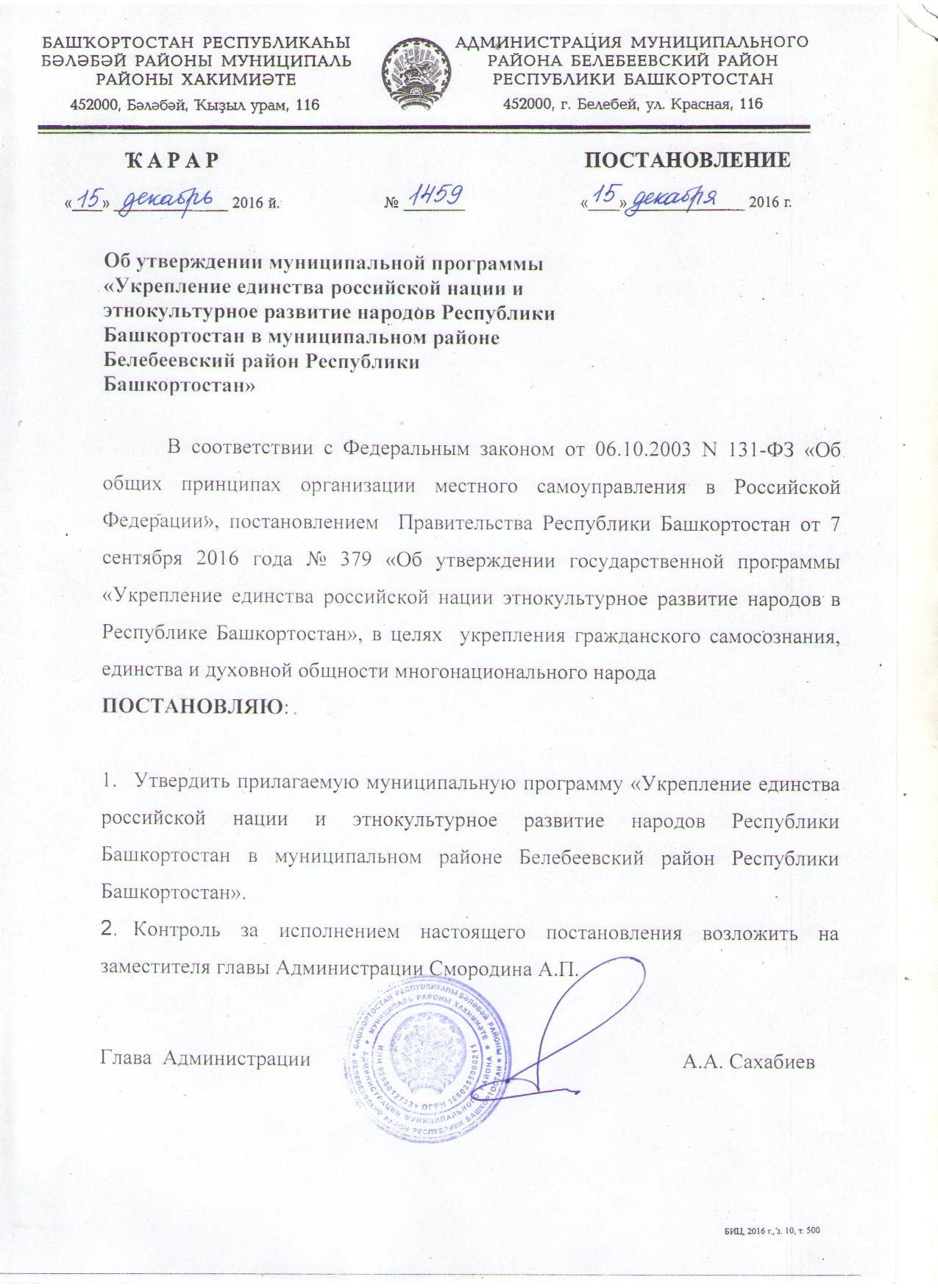 УТВЕРЖДЕНАпостановлением Администрации муниципального районаБелебеевский район Республики Башкортостанот «15»  декабря 2016 года  № 1459Муниципальная программа«Укрепление единства российской нации и этнокультурное развитие народов Республики Башкортостан в муниципальном районе Белебеевский район Республики Башкортостан» Ответственныйисполнитель          Дата составления проектамуниципальной программы  	10.12.2016 г.ПАСПОРТМУНИЦИПАЛЬНОЙ  ПРОГРАММЫ«Укрепление единства российской нации и этнокультурное развитие народов Республики Башкортостан в муниципальном районе Белебеевский район Республики Башкортостан»1. Характеристика текущего состояния сферы реализации муниципальной программыВ условиях современного общества вопросы сохранения  гармоничных межнациональных отношений, укрепления единства российской нации и этнокультурного развития народов  Республики Башкортостан являются одними из самых актуальных. Деструктивно влияют на развитие межнациональных (межэтнических) отношений  размывание традиционных нравственных ценностей различных народов, попытки политизации этнического и религиозного фактора, влияние глобализации на национальные культуры, экспансия международного терроризма и религиозного экстремизма, недостаточность мер по формированию гражданской идентичности и гражданского единства, воспитанию культуры межнационального общения, изучению истории и традиций народов, проживающих на территории Белебеевского района и Республики Башкортостан в целом. Сфера межнациональных отношений напрямую затрагивает вопросы государственной безопасности. События последних лет показывают, что идеология ненависти ведет к обострению общественно-политической обстановки. Важно защитить людей, особенно молодежь, от пагубного влияния экстремистской идеологии, религиозного радикализма. В целях гармонизации межнациональных отношений, укрепления единства многонационального народа Российской Федерации и обеспечения условий для его полноправного развития учреждениями социальной направленности реализуются указы Президента Российской Федерации от 7 мая 2012 года N 602 "Об обеспечении межнационального согласия", от 19 декабря 2012 года N 1666 "О Стратегии государственной национальной политики Российской Федерации на период до 2025 года", от 31 марта 2015 года N 168 "О Федеральном агентстве по делам национальностей". В сфере национальной политики реализуются законы Российской Федерации "О языках народов Российской Федерации", "Об общественных объединениях", "О национально-культурной автономии", "Об общих принципах организации законодательных (представительных) и исполнительных органов государственной власти субъектов Российской Федерации", "О гарантиях прав коренных малочисленных народов Российской Федерации", а также нормативные правовые акты по вопросам этнокультурного развития народов России, возрождения и развития казачества, защиты прав коренных малочисленных народов и национальных меньшинств. С 2014 года реализуется федеральная целевая программа "Укрепление единства российской нации и этнокультурное развитие народов России (2014 - 2020 годы)", утвержденная Постановлением Правительства Российской Федерации от 20 августа 2013 года N 718 (с последующими изменениями). В Республике Башкортостан правовой основой государственной политики являются Конституция Российской Федерации и Конституция Республики Башкортостан, в которых гарантировано равенство прав и свобод человека и гражданина независимо от расы, национальности, языка, происхождения, места жительства, отношения к религии, убеждений, принадлежности к общественным объединениям, а также запрещены любые формы ограничения прав граждан по признакам расовой, национальной, языковой или религиозной принадлежности; законы Республики Башкортостан "О языках народов Республики Башкортостан", "О национально-культурных автономиях в Республике Башкортостан", "О культуре", "О народных художественных промыслах", "Об образовании в Республике Башкортостан", "О театрах и театральной деятельности в Республике Башкортостан", "Об объектах культурного наследия (памятниках истории и культуры) народов Республики Башкортостан", "О библиотечном деле", "О физической культуре и спорте в Республике Башкортостан", "О государственной поддержке кинематографии в Республике Башкортостан"; Указ Главы Республики Башкортостан от 26 февраля 2015 года N УГ-39 "О мерах по реализации государственной национальной политики в Республике Башкортостан", Государственная программа «Укрепление единства российской нации этнокультурное развитие народов в Республике Башкортостан», утверждённая постановлением Правительства Республики Башкортостан от 7 сентября 2016 года № 379.В настоящее время на территории Белебеевского района проживают представители более 60 национальностей. По данным всероссийской переписи населения 2010 года в Белебеевском районе проживает башкир -12%; русских - 45,6%; татар -22,9%; чуваш – 13,5%; марийцы – 0,8%; украинцы - 1,7%; мордва – 1,6%; удмурты – 0,2%; белорусы – 0,2%; лица других национальностей –             1,7 %. Национальный состав населения Белебеевского района формировался на протяжении нескольких столетий, его территория была зоной расселения и миграции различных этносов, чему способствовало развитие на данной территории в конце XIX века промышленности и торговли, строительство железной дороги.  Роль учреждений культуры и искусства в формировании мировоззрения, общественного сознания, поведенческих образцов и норм, скрепляющих нацию, а также в воспитании чувства патриотизма у подрастающего поколения и укреплении межнационального благополучия значительно возросла.На территории Белебеевского района деятельность по сохранению этнокультурного многообразия народов, укреплению гражданского, гармонизации межнациональных отношений и сохранению этнической уникальности башкирского народа в основном осуществляет МАУК «Межпоселенческий центр национальных культур «Урал-Батыр» МР Белебеевский район РБ (в состав которого входят 32 сельских культурно-досуговых учреждения), а так же учреждения культуры  и образовательные организации. На базе МАУК «Межпоселенческий центр национальных культур «Урал-Батыр» функционируют 4 общественных национальных центра: Местная общественная организация содействия творческой деятельности создания и возрождения традиций народного творчества русского, украинского, белорусского народов в сфере культуры "Славянский центр" Белебеевского района Республики Башкортостан, Местная общественная организация «Чувашская национально-культурная автономия  муниципального района Белебеевский район Республики Башкортостан,  башкирский общественный центр, татарский общественный центр. Совместно с общественными национальными центрами ежегодно проводится большое количество культурно-массовых  мероприятий, направленных на гармонизацию межнациональных отношений.В целях частичного решения данных вопросов в 2016 году в системе культуры проведена реорганизация учреждений культурно-досугового типа, расположенных на территории населённых пунктов с компактным проживанием населения разных национальностей. Централизация сельских учреждений культуры на базе МАУК «МЦНК «Урал-Батыр» позволит обеспечить единство решений в вопросах выявления, изучения, сохранения, развития и популяризации объектов нематериального культурного наследия народов в области традиционной народной культуры, а также повысить качество работы, уровень методической помощи сельским домам культуры, повысить уровень удовлетворенности населения предоставляемыми в сфере культуры и искусства услугами.На должном уровне работа по развитию и сохранению языков и культур народов республики поставлена в дошкольных, общеобразовательных учреждениях и учреждениях дополнительного образования  муниципального района Белебеевский район Республики Башкортостан. В образовательных организациях организовано изучение четырех национальных (башкирского, татарского, чувашского, марийского) языков. Изучением башкирского государственного языка охвачено 99 % школьников. В 3-х национальных гимназиях г. Белебея (МБОУ Башкирская гимназия-интернат, МБОУ «Татарская гимназия с отделением искусств» и МБОУ Чувашская гимназия) и 4 сельских школах (МБОУ СОШ с. Ермолкино, МАОУ СОШ с.Слакбаш, МБОУ ООШ с. Старосеменкино, МБОУ ООШ с. Метевбаш) обучение и воспитание ведется на родном языке. В МАДОУ № . Белебея и МАДОУ № 22 р.п. Приютово организовано по две группы изучения башкирского языка, в группе дошкольного образования при МБОУ ООШ с. Метевбаш воспитанники изучают татарский язык.Реализация Программы предполагает:- качественное изменение подходов к оказанию услуг и выполнению работ в сфере культуры, - повышение профессионального уровня персонала и укрепление кадрового потенциала отрасли;- стимулированию и поощрению перспективных межнациональных творческих проектов, - сохранение и развитие национальных культур,- укрепление материально-технической базы сельских учреждений культуры; Выполнение Программы обеспечит укрепление гражданского самосознания, единство и духовную общность многонациональных народов, сохранение гармоничных национальных и межнациональных (этнических) отношений.2. Основные цели и задачи, сроки и этапы, показатели (индикаторы) достижения целей (решения задач) муниципальной программы.Целевое назначение программы определено в соответствии со Стратегией государственной национальной политики Российской Федерации на период до 2025 года, утвержденной Указом Президента Российской Федерации от 19 декабря 2012 года N 1666, федеральной целевой программой "Укрепление единства российской нации и этнокультурное развитие народов России (2014 - 2020 годы)", утвержденной Постановлением Правительства Российской Федерации от 20 августа 2013 года N 718 (с последующими изменениями), государственной программой «Укрепление единства российской нации и этнокультурное развитие народов в Республике Башкортостан», утверждённой Постановлением Правительства от 7 сентября 2016 года №379 и предусматривает:комплексное развитие межнациональных отношений и сохранение этнокультурного многообразия народов, проживающих на территории муниципального района Белебеевский район Республики Башкортостан;упрочение гражданского самосознания и духовной общности многонационального народа Российской Федерации (российской нации);сохранение и развитие этнокультурного многообразия народов России;содействие всестороннему и гармоничному развитию башкирского этноса;гармонизацию национальных и межнациональных (межэтнических) отношений;обеспечение равенства прав и свобод человека и гражданина независимо от расы, национальности, языка, отношения к религии и других обстоятельств;успешную социальную и культурную адаптацию и интеграцию мигрантов;обеспечение социально-экономических условий для эффективной реализации государственной национальной политики Российской Федерации;содействие национально-культурному развитию; формирование у детей и молодежи общероссийского гражданского самосознания, чувства патриотизма, гражданской ответственности, гордости за историю страны, воспитание культуры межнационального общения, основанной на толерантности, уважении чести и национального достоинства граждан, духовных и нравственных ценностей народов России;поддержку русского языка как государственного языка Российской Федерации и языков народов России;содействие информационному  обеспечению реализации государственной национальной политики Российской Федерации.В прогнозируемом периоде до 2019 года на территории муниципального района Белебеевский район Республики Башкортостан будут создаваться дополнительные условия для успешной работы по гармонизации межнациональных отношений, для укрепления межкультурного диалога и гражданского единства на основе активного взаимодействия с институтами гражданского общества, общественными объединениями и молодежными организациями.Цель программы - укрепить гражданское самосознание, единство и духовную общность многонационального народа, проживающего на территории муниципального района Белебевский район Республики Башкортостан.Для достижения поставленной цели в рамках реализации программы предусматривается решение следующих задач:укрепить гражданское единство и обеспечить гармонизацию межнациональных отношений;обеспечить сохранение и развитие этнической уникальности башкирского народа;сохранять многообразие культуры и языка народов, проживающих  на территории муниципального района Белебевский район Республики Башкортостан.Программа реализуется с 2017 по 2022 годы без деления на этапы.Целевыми индикаторами программы являются следующие показатели, запланированные к выполнению в 2022 году: Сохранение доли населения,  положительно оценивающего состояние межнациональных отношений в Белебеевском районе, в общем количестве опрошенных  на уровне 95%Сохранение доли населения,  толерантно  относящегося к представителям другой национальности в Белебеевском районе, в общем количестве опрошенных  на уровне 99% Увеличение количества мероприятий, направленных на укрепление гражданского единства и гармонизацию межнациональных отношений на 3,6%Увеличение количества мероприятий, направленных на популяризацию башкирской культуры на 3,9% Увеличение количества мероприятий, направленных на этнокультурное развитие народов Республики Башкортостан и поддержку языкового многообразия на 3,6%  Увеличение численности участников мероприятий, направленных на этнокультурное развитие народов Республики Башкортостан на 3%.Оценка социально-экономической эффективности реализации программы будет осуществляться ежегодно. Соответствующие итоги  по показателям будут подводиться по окончании срока реализации программы.3. Характеристика основных мероприятий муниципальной программы Мероприятия программы систематизированы по средствам классификации их по трём подпрограммам: 1) «Укрепление гражданского единства и гармонизация межнациональных отношений»;2) «Сохранение и развитие этнической уникальности башкирского народа»;3) «Сохранение этнокультурного многообразия народов Республики Башкортостан».Подпрограмма  «Укрепление гражданского единства и гармонизация межнациональных отношений» включает в себя следующие основные мероприятия:- организация культурно-досуговых и информационно-просветительских мероприятий, направленных на укрепление гражданского единства и гармонизацию межнациональных отношений,- укрепление материально-технической базы МАУК «МЦНК «Урал-Батыр» МР Белебеевский район РБ, включая  сельские объекты культурно-досугового типаПодпрограмма «Сохранение и развитие этнической уникальности башкирского народа»  включает в себя следующие основные мероприятия: - организация культурно-досуговых и информационно-просветительскитх мероприятий, направленных на популяризацию башкирской культуры,- организация мероприятий направленных на развитие культуры, языка, истории башкирского этносаПодпрограмма «Сохранение этнокультурного многообразия народов Республики Башкортостан»- организация деятельности клубных формирований и формирований самодеятельного народного творчества, сохранение, возрождение и развитие народных художественных промыслов в поселениях,- организация мероприятий, направленных на  этнокультурное развитие народов Республики Башкортостан.Исполнителем данных мероприятий является  МАУК «МЦНК «Урал-Батыр» МР Белебеевский район РБ, а так же иные учреждения культуры и образовательные организации.Планреализации  муниципальной программы«Укрепление единства российской нации и этнокультурное развитие народов Республики Башкортостан в муниципальном районе Белебеевский район Республики Башкортостан»ОЦЕНКАпланируемой эффективности муниципальной программы«Укрепление единства российской нации и этнокультурное развитие народов Республики Башкортостан в муниципальном районе Белебеевский район Республики Башкортостан»БЮДЖЕТНАЯ ЗАЯВКАна ассигнования из бюджета муниципального районаБелебеевский район Республики Башкортостанна финансирование мероприятий муниципальной программы«Укрепление единства российской нации и этнокультурное развитие народов Республики Башкортостан в муниципальном районе Белебеевский район Республики Башкортостан»на очередной финансовый год и плановый период(в действующих ценах)СОГЛАСОВАНО:Заместитель главы Администрации                                                  А.П. СмородинЗаместитель главы- начальник финансового управления                                                        Т.К. ЯхинЗаместитель главы Администрации                                                     Н.К. ГумеровНачальник юридического отдела                                                         А.В. СоколовПавлова Е.И.4-23-58Наименованиемуниципальной программы  «Укрепление единства российской нации и этнокультурное развитие народов Республики Башкортостан в муниципальном районе Белебеевский район Республики Башкортостан»Основание   для   разработки муниципальной программы  Федеральный закон от 06.10.2003 N 131-ФЗ «Об общих принципах организации местного самоуправления в Российской Федерации»,  Постановление Правительства Республики Башкортостан от 7 сентября 2016 года № 379 «Об утверждении государственной программы «Укрепление единства российской нации этнокультурное развитие народов в Республике Башкортостан»Заказчик муниципальной программыАдминистрация муниципального района Белебеевский район Республики БашкортостанОтветственный исполнитель муниципальной программы       МКУ Управление социального развития МР Белебеевский район РБИсполнители муниципальной программыМКУ Управление социального развития МР Белебеевский район РБМКУ Управление образования МР Белебеевский район РБЦели и  задачи  муниципальной программыЦель: укреплять гражданское самосознание, единство и духовную общность многонационального народа, проживающего на территории Белебеевского районаЗадачи:укреплять гражданское единство и обеспечивать гармонизацию межнациональных отношений;способствовать сохранению и развитию этнической уникальности башкирского народа;сохранять многообразие культуры и языка народов Республики БашкортостанВажнейшие целевые индикаторы и показатели   муниципальной программыДоля населения,  положительно оценивающего состояние межнациональных отношений в Белебеевском районе, в общем количестве опрошенных.  Доля населения,  толерантно  относящегося к представителям другой национальности в Белебеевском районе, в общем количестве опрошенных.    Количество мероприятий, направленных на укрепление гражданского единства и гармонизацию межнациональных отношений.  Количество мероприятий, направленных на популяризацию башкирской культуры. Количество  мероприятий, направленных на этнокультурное развитие народов Республики Башкортостан и поддержку языкового многообразия. Численность участников мероприятий, направленных на этнокультурное развитие народов Республики Башкортостан.Сроки  и  этапы   реализации  муниципальной программы   2017-2022  годы без деления на этапыПеречень подпрограмм 1)"Укрепление гражданского единства и гармонизация межнациональных отношений";2)"Сохранение и развитие этнической уникальности башкирского народа";3)"Сохранение этнокультурного многообразия народов Республики Башкортостан"Объемы и источники финансирования  муниципальной программы                   Объём финансирования  программы на весь период реализации  -  152813,4 тыс. руб. Из них:Федеральный бюджет - 0Республиканский бюджет - 0муниципальный бюджет -  149855,4 тыс. руб. внебюджетные источники -  2958 тыс. руб. Ожидаемые  конечные результаты муниципальной   программы   Сохранение доли населения,  положительно оценивающего состояние межнациональных отношений в Белебеевском районе, в общем количестве опрошенных  на уровне 95%Сохранение доли населения,  толерантно  относящегося к представителям другой национальности в Белебеевском районе, в общем количестве опрошенных  на уровне 99% Увеличение количества мероприятий, направленных на укрепление гражданского единства и гармонизацию межнациональных отношений на 3,6%Увеличение количества мероприятий, направленных на популяризацию башкирской культуры на 3,9% Увеличение количества мероприятий, направленных на этнокультурное развитие народов Республики Башкортостан и поддержку языкового многообразия на 3,6%  Увеличение численность участников мероприятий, направленных на этнокультурное развитие народов Республики Башкортостан на 3%.№ п/пНаименование мероприятийНаправление и источник финансированияПрогнозируемый источник Финансирования в тыс.руб.Прогнозируемый источник Финансирования в тыс.руб.Прогнозируемый источник Финансирования в тыс.руб.Прогнозируемый источник Финансирования в тыс.руб.Прогнозируемый источник Финансирования в тыс.руб.Прогнозируемый источник Финансирования в тыс.руб.Прогнозируемый источник Финансирования в тыс.руб.Прогнозируемый источник Финансирования в тыс.руб.Прогнозируемый источник Финансирования в тыс.руб.Ожидаемые  результаты реализации мероприятийОжидаемые  результаты реализации мероприятий№ п/пНаименование мероприятийНаправление и источник финансированиявсегов том числе по годамв том числе по годамв том числе по годамв том числе по годамв том числе по годамв том числе по годамв том числе по годамв том числе по годамОжидаемые  результаты реализации мероприятийОжидаемые  результаты реализации мероприятий№ п/пНаименование мероприятийНаправление и источник финансированиявсего20172018201920202020202120212022Ожидаемые  результаты реализации мероприятийОжидаемые  результаты реализации мероприятий1234671111Подпрограмма «Укрепление гражданского единства и гармонизация межнациональных отношений"Подпрограмма «Укрепление гражданского единства и гармонизация межнациональных отношений"Подпрограмма «Укрепление гражданского единства и гармонизация межнациональных отношений"Подпрограмма «Укрепление гражданского единства и гармонизация межнациональных отношений"Подпрограмма «Укрепление гражданского единства и гармонизация межнациональных отношений"Подпрограмма «Укрепление гражданского единства и гармонизация межнациональных отношений"Подпрограмма «Укрепление гражданского единства и гармонизация межнациональных отношений"Подпрограмма «Укрепление гражданского единства и гармонизация межнациональных отношений"Подпрограмма «Укрепление гражданского единства и гармонизация межнациональных отношений"Подпрограмма «Укрепление гражданского единства и гармонизация межнациональных отношений"Подпрограмма «Укрепление гражданского единства и гармонизация межнациональных отношений"Подпрограмма «Укрепление гражданского единства и гармонизация межнациональных отношений"Подпрограмма «Укрепление гражданского единства и гармонизация межнациональных отношений"Целевые индикаторы: -  доля населения,  положительно оценивающего состояние межнациональных отношений в Белебеевском районе, в общем количестве опрошенных- доля населения,  толерантно  относящегося к представителям другой национальности в Белебеевском районе, в общем количестве опрошенных - количества мероприятий, направленных на укрепление гражданского единства и гармонизацию межнациональных отношений Целевые индикаторы: -  доля населения,  положительно оценивающего состояние межнациональных отношений в Белебеевском районе, в общем количестве опрошенных- доля населения,  толерантно  относящегося к представителям другой национальности в Белебеевском районе, в общем количестве опрошенных - количества мероприятий, направленных на укрепление гражданского единства и гармонизацию межнациональных отношений Целевые индикаторы: -  доля населения,  положительно оценивающего состояние межнациональных отношений в Белебеевском районе, в общем количестве опрошенных- доля населения,  толерантно  относящегося к представителям другой национальности в Белебеевском районе, в общем количестве опрошенных - количества мероприятий, направленных на укрепление гражданского единства и гармонизацию межнациональных отношений Целевые индикаторы: -  доля населения,  положительно оценивающего состояние межнациональных отношений в Белебеевском районе, в общем количестве опрошенных- доля населения,  толерантно  относящегося к представителям другой национальности в Белебеевском районе, в общем количестве опрошенных - количества мероприятий, направленных на укрепление гражданского единства и гармонизацию межнациональных отношений Целевые индикаторы: -  доля населения,  положительно оценивающего состояние межнациональных отношений в Белебеевском районе, в общем количестве опрошенных- доля населения,  толерантно  относящегося к представителям другой национальности в Белебеевском районе, в общем количестве опрошенных - количества мероприятий, направленных на укрепление гражданского единства и гармонизацию межнациональных отношений Целевые индикаторы: -  доля населения,  положительно оценивающего состояние межнациональных отношений в Белебеевском районе, в общем количестве опрошенных- доля населения,  толерантно  относящегося к представителям другой национальности в Белебеевском районе, в общем количестве опрошенных - количества мероприятий, направленных на укрепление гражданского единства и гармонизацию межнациональных отношений Целевые индикаторы: -  доля населения,  положительно оценивающего состояние межнациональных отношений в Белебеевском районе, в общем количестве опрошенных- доля населения,  толерантно  относящегося к представителям другой национальности в Белебеевском районе, в общем количестве опрошенных - количества мероприятий, направленных на укрепление гражданского единства и гармонизацию межнациональных отношений Целевые индикаторы: -  доля населения,  положительно оценивающего состояние межнациональных отношений в Белебеевском районе, в общем количестве опрошенных- доля населения,  толерантно  относящегося к представителям другой национальности в Белебеевском районе, в общем количестве опрошенных - количества мероприятий, направленных на укрепление гражданского единства и гармонизацию межнациональных отношений Целевые индикаторы: -  доля населения,  положительно оценивающего состояние межнациональных отношений в Белебеевском районе, в общем количестве опрошенных- доля населения,  толерантно  относящегося к представителям другой национальности в Белебеевском районе, в общем количестве опрошенных - количества мероприятий, направленных на укрепление гражданского единства и гармонизацию межнациональных отношений Целевые индикаторы: -  доля населения,  положительно оценивающего состояние межнациональных отношений в Белебеевском районе, в общем количестве опрошенных- доля населения,  толерантно  относящегося к представителям другой национальности в Белебеевском районе, в общем количестве опрошенных - количества мероприятий, направленных на укрепление гражданского единства и гармонизацию межнациональных отношений Целевые индикаторы: -  доля населения,  положительно оценивающего состояние межнациональных отношений в Белебеевском районе, в общем количестве опрошенных- доля населения,  толерантно  относящегося к представителям другой национальности в Белебеевском районе, в общем количестве опрошенных - количества мероприятий, направленных на укрепление гражданского единства и гармонизацию межнациональных отношений Целевые индикаторы: -  доля населения,  положительно оценивающего состояние межнациональных отношений в Белебеевском районе, в общем количестве опрошенных- доля населения,  толерантно  относящегося к представителям другой национальности в Белебеевском районе, в общем количестве опрошенных - количества мероприятий, направленных на укрепление гражданского единства и гармонизацию межнациональных отношений Целевые индикаторы: -  доля населения,  положительно оценивающего состояние межнациональных отношений в Белебеевском районе, в общем количестве опрошенных- доля населения,  толерантно  относящегося к представителям другой национальности в Белебеевском районе, в общем количестве опрошенных - количества мероприятий, направленных на укрепление гражданского единства и гармонизацию межнациональных отношений Задача:  укрепить гражданское единство и обеспечить гармонизацию межнациональных отношенийЗадача:  укрепить гражданское единство и обеспечить гармонизацию межнациональных отношенийЗадача:  укрепить гражданское единство и обеспечить гармонизацию межнациональных отношенийЗадача:  укрепить гражданское единство и обеспечить гармонизацию межнациональных отношенийЗадача:  укрепить гражданское единство и обеспечить гармонизацию межнациональных отношенийЗадача:  укрепить гражданское единство и обеспечить гармонизацию межнациональных отношенийЗадача:  укрепить гражданское единство и обеспечить гармонизацию межнациональных отношенийЗадача:  укрепить гражданское единство и обеспечить гармонизацию межнациональных отношенийЗадача:  укрепить гражданское единство и обеспечить гармонизацию межнациональных отношений1.1- организация культурно-досуговых и информационно-просветительскитх мероприятий, направленных на укрепление гражданского единства и гармонизацию межнациональных отношений,- укрепление материально-технической базы МАУК «МЦНК «Урал-Батыр» МР Белебеевский район РБ, включая  сельские объекты культурно-досугового типаКапитальные вложения – всего,000000000- сохранение доли населения,  положительно оценивающего состояние межнациональных отношений в Белебеевском районе, в общем количестве опрошенных  на уровне 95%,- охранение доли населения,  толерантно  относящегося к представителям другой национальности в Белебеевском районе, в общем количестве опрошенных  на уровне 99%, - увеличение количества мероприятий, направленных на укрепление гражданского единства и гармонизацию межнациональных отношений на 3,6%- сохранение доли населения,  положительно оценивающего состояние межнациональных отношений в Белебеевском районе, в общем количестве опрошенных  на уровне 95%,- охранение доли населения,  толерантно  относящегося к представителям другой национальности в Белебеевском районе, в общем количестве опрошенных  на уровне 99%, - увеличение количества мероприятий, направленных на укрепление гражданского единства и гармонизацию межнациональных отношений на 3,6%1.1- организация культурно-досуговых и информационно-просветительскитх мероприятий, направленных на укрепление гражданского единства и гармонизацию межнациональных отношений,- укрепление материально-технической базы МАУК «МЦНК «Урал-Батыр» МР Белебеевский район РБ, включая  сельские объекты культурно-досугового типав том числе Федеральный  бюджет000000000- сохранение доли населения,  положительно оценивающего состояние межнациональных отношений в Белебеевском районе, в общем количестве опрошенных  на уровне 95%,- охранение доли населения,  толерантно  относящегося к представителям другой национальности в Белебеевском районе, в общем количестве опрошенных  на уровне 99%, - увеличение количества мероприятий, направленных на укрепление гражданского единства и гармонизацию межнациональных отношений на 3,6%- сохранение доли населения,  положительно оценивающего состояние межнациональных отношений в Белебеевском районе, в общем количестве опрошенных  на уровне 95%,- охранение доли населения,  толерантно  относящегося к представителям другой национальности в Белебеевском районе, в общем количестве опрошенных  на уровне 99%, - увеличение количества мероприятий, направленных на укрепление гражданского единства и гармонизацию межнациональных отношений на 3,6%1.1- организация культурно-досуговых и информационно-просветительскитх мероприятий, направленных на укрепление гражданского единства и гармонизацию межнациональных отношений,- укрепление материально-технической базы МАУК «МЦНК «Урал-Батыр» МР Белебеевский район РБ, включая  сельские объекты культурно-досугового типав том числе Республиканский бюджет000000000- сохранение доли населения,  положительно оценивающего состояние межнациональных отношений в Белебеевском районе, в общем количестве опрошенных  на уровне 95%,- охранение доли населения,  толерантно  относящегося к представителям другой национальности в Белебеевском районе, в общем количестве опрошенных  на уровне 99%, - увеличение количества мероприятий, направленных на укрепление гражданского единства и гармонизацию межнациональных отношений на 3,6%- сохранение доли населения,  положительно оценивающего состояние межнациональных отношений в Белебеевском районе, в общем количестве опрошенных  на уровне 95%,- охранение доли населения,  толерантно  относящегося к представителям другой национальности в Белебеевском районе, в общем количестве опрошенных  на уровне 99%, - увеличение количества мероприятий, направленных на укрепление гражданского единства и гармонизацию межнациональных отношений на 3,6%1.1- организация культурно-досуговых и информационно-просветительскитх мероприятий, направленных на укрепление гражданского единства и гармонизацию межнациональных отношений,- укрепление материально-технической базы МАУК «МЦНК «Урал-Батыр» МР Белебеевский район РБ, включая  сельские объекты культурно-досугового типав том числе бюджет муниципального района000000000- сохранение доли населения,  положительно оценивающего состояние межнациональных отношений в Белебеевском районе, в общем количестве опрошенных  на уровне 95%,- охранение доли населения,  толерантно  относящегося к представителям другой национальности в Белебеевском районе, в общем количестве опрошенных  на уровне 99%, - увеличение количества мероприятий, направленных на укрепление гражданского единства и гармонизацию межнациональных отношений на 3,6%- сохранение доли населения,  положительно оценивающего состояние межнациональных отношений в Белебеевском районе, в общем количестве опрошенных  на уровне 95%,- охранение доли населения,  толерантно  относящегося к представителям другой национальности в Белебеевском районе, в общем количестве опрошенных  на уровне 99%, - увеличение количества мероприятий, направленных на укрепление гражданского единства и гармонизацию межнациональных отношений на 3,6%1.1- организация культурно-досуговых и информационно-просветительскитх мероприятий, направленных на укрепление гражданского единства и гармонизацию межнациональных отношений,- укрепление материально-технической базы МАУК «МЦНК «Урал-Батыр» МР Белебеевский район РБ, включая  сельские объекты культурно-досугового типав том числе внебюджетные источники (указать какие)000000000- сохранение доли населения,  положительно оценивающего состояние межнациональных отношений в Белебеевском районе, в общем количестве опрошенных  на уровне 95%,- охранение доли населения,  толерантно  относящегося к представителям другой национальности в Белебеевском районе, в общем количестве опрошенных  на уровне 99%, - увеличение количества мероприятий, направленных на укрепление гражданского единства и гармонизацию межнациональных отношений на 3,6%- сохранение доли населения,  положительно оценивающего состояние межнациональных отношений в Белебеевском районе, в общем количестве опрошенных  на уровне 95%,- охранение доли населения,  толерантно  относящегося к представителям другой национальности в Белебеевском районе, в общем количестве опрошенных  на уровне 99%, - увеличение количества мероприятий, направленных на укрепление гражданского единства и гармонизацию межнациональных отношений на 3,6%1.1- организация культурно-досуговых и информационно-просветительскитх мероприятий, направленных на укрепление гражданского единства и гармонизацию межнациональных отношений,- укрепление материально-технической базы МАУК «МЦНК «Урал-Батыр» МР Белебеевский район РБ, включая  сельские объекты культурно-досугового типаПрочие расходы – всего,000000000- сохранение доли населения,  положительно оценивающего состояние межнациональных отношений в Белебеевском районе, в общем количестве опрошенных  на уровне 95%,- охранение доли населения,  толерантно  относящегося к представителям другой национальности в Белебеевском районе, в общем количестве опрошенных  на уровне 99%, - увеличение количества мероприятий, направленных на укрепление гражданского единства и гармонизацию межнациональных отношений на 3,6%- сохранение доли населения,  положительно оценивающего состояние межнациональных отношений в Белебеевском районе, в общем количестве опрошенных  на уровне 95%,- охранение доли населения,  толерантно  относящегося к представителям другой национальности в Белебеевском районе, в общем количестве опрошенных  на уровне 99%, - увеличение количества мероприятий, направленных на укрепление гражданского единства и гармонизацию межнациональных отношений на 3,6%1.1- организация культурно-досуговых и информационно-просветительскитх мероприятий, направленных на укрепление гражданского единства и гармонизацию межнациональных отношений,- укрепление материально-технической базы МАУК «МЦНК «Урал-Батыр» МР Белебеевский район РБ, включая  сельские объекты культурно-досугового типав том числе Федеральный  бюджет000000000- сохранение доли населения,  положительно оценивающего состояние межнациональных отношений в Белебеевском районе, в общем количестве опрошенных  на уровне 95%,- охранение доли населения,  толерантно  относящегося к представителям другой национальности в Белебеевском районе, в общем количестве опрошенных  на уровне 99%, - увеличение количества мероприятий, направленных на укрепление гражданского единства и гармонизацию межнациональных отношений на 3,6%- сохранение доли населения,  положительно оценивающего состояние межнациональных отношений в Белебеевском районе, в общем количестве опрошенных  на уровне 95%,- охранение доли населения,  толерантно  относящегося к представителям другой национальности в Белебеевском районе, в общем количестве опрошенных  на уровне 99%, - увеличение количества мероприятий, направленных на укрепление гражданского единства и гармонизацию межнациональных отношений на 3,6%1.1- организация культурно-досуговых и информационно-просветительскитх мероприятий, направленных на укрепление гражданского единства и гармонизацию межнациональных отношений,- укрепление материально-технической базы МАУК «МЦНК «Урал-Батыр» МР Белебеевский район РБ, включая  сельские объекты культурно-досугового типав том числе Республиканский бюджет000000000- сохранение доли населения,  положительно оценивающего состояние межнациональных отношений в Белебеевском районе, в общем количестве опрошенных  на уровне 95%,- охранение доли населения,  толерантно  относящегося к представителям другой национальности в Белебеевском районе, в общем количестве опрошенных  на уровне 99%, - увеличение количества мероприятий, направленных на укрепление гражданского единства и гармонизацию межнациональных отношений на 3,6%- сохранение доли населения,  положительно оценивающего состояние межнациональных отношений в Белебеевском районе, в общем количестве опрошенных  на уровне 95%,- охранение доли населения,  толерантно  относящегося к представителям другой национальности в Белебеевском районе, в общем количестве опрошенных  на уровне 99%, - увеличение количества мероприятий, направленных на укрепление гражданского единства и гармонизацию межнациональных отношений на 3,6%1.1- организация культурно-досуговых и информационно-просветительскитх мероприятий, направленных на укрепление гражданского единства и гармонизацию межнациональных отношений,- укрепление материально-технической базы МАУК «МЦНК «Урал-Батыр» МР Белебеевский район РБ, включая  сельские объекты культурно-досугового типав том числе муниципального района000000000- сохранение доли населения,  положительно оценивающего состояние межнациональных отношений в Белебеевском районе, в общем количестве опрошенных  на уровне 95%,- охранение доли населения,  толерантно  относящегося к представителям другой национальности в Белебеевском районе, в общем количестве опрошенных  на уровне 99%, - увеличение количества мероприятий, направленных на укрепление гражданского единства и гармонизацию межнациональных отношений на 3,6%- сохранение доли населения,  положительно оценивающего состояние межнациональных отношений в Белебеевском районе, в общем количестве опрошенных  на уровне 95%,- охранение доли населения,  толерантно  относящегося к представителям другой национальности в Белебеевском районе, в общем количестве опрошенных  на уровне 99%, - увеличение количества мероприятий, направленных на укрепление гражданского единства и гармонизацию межнациональных отношений на 3,6%1.1- организация культурно-досуговых и информационно-просветительскитх мероприятий, направленных на укрепление гражданского единства и гармонизацию межнациональных отношений,- укрепление материально-технической базы МАУК «МЦНК «Урал-Батыр» МР Белебеевский район РБ, включая  сельские объекты культурно-досугового типав том числе внебюджетные источники (доходы от аренды, от оказания платных услуг)000000000- сохранение доли населения,  положительно оценивающего состояние межнациональных отношений в Белебеевском районе, в общем количестве опрошенных  на уровне 95%,- охранение доли населения,  толерантно  относящегося к представителям другой национальности в Белебеевском районе, в общем количестве опрошенных  на уровне 99%, - увеличение количества мероприятий, направленных на укрепление гражданского единства и гармонизацию межнациональных отношений на 3,6%- сохранение доли населения,  положительно оценивающего состояние межнациональных отношений в Белебеевском районе, в общем количестве опрошенных  на уровне 95%,- охранение доли населения,  толерантно  относящегося к представителям другой национальности в Белебеевском районе, в общем количестве опрошенных  на уровне 99%, - увеличение количества мероприятий, направленных на укрепление гражданского единства и гармонизацию межнациональных отношений на 3,6%1.1- организация культурно-досуговых и информационно-просветительскитх мероприятий, направленных на укрепление гражданского единства и гармонизацию межнациональных отношений,- укрепление материально-технической базы МАУК «МЦНК «Урал-Батыр» МР Белебеевский район РБ, включая  сельские объекты культурно-досугового типаФинансирование – ВСЕГО:000000000- сохранение доли населения,  положительно оценивающего состояние межнациональных отношений в Белебеевском районе, в общем количестве опрошенных  на уровне 95%,- охранение доли населения,  толерантно  относящегося к представителям другой национальности в Белебеевском районе, в общем количестве опрошенных  на уровне 99%, - увеличение количества мероприятий, направленных на укрепление гражданского единства и гармонизацию межнациональных отношений на 3,6%- сохранение доли населения,  положительно оценивающего состояние межнациональных отношений в Белебеевском районе, в общем количестве опрошенных  на уровне 95%,- охранение доли населения,  толерантно  относящегося к представителям другой национальности в Белебеевском районе, в общем количестве опрошенных  на уровне 99%, - увеличение количества мероприятий, направленных на укрепление гражданского единства и гармонизацию межнациональных отношений на 3,6%1.1- организация культурно-досуговых и информационно-просветительскитх мероприятий, направленных на укрепление гражданского единства и гармонизацию межнациональных отношений,- укрепление материально-технической базы МАУК «МЦНК «Урал-Батыр» МР Белебеевский район РБ, включая  сельские объекты культурно-досугового типав том числе Федеральный  бюджет000000000- сохранение доли населения,  положительно оценивающего состояние межнациональных отношений в Белебеевском районе, в общем количестве опрошенных  на уровне 95%,- охранение доли населения,  толерантно  относящегося к представителям другой национальности в Белебеевском районе, в общем количестве опрошенных  на уровне 99%, - увеличение количества мероприятий, направленных на укрепление гражданского единства и гармонизацию межнациональных отношений на 3,6%- сохранение доли населения,  положительно оценивающего состояние межнациональных отношений в Белебеевском районе, в общем количестве опрошенных  на уровне 95%,- охранение доли населения,  толерантно  относящегося к представителям другой национальности в Белебеевском районе, в общем количестве опрошенных  на уровне 99%, - увеличение количества мероприятий, направленных на укрепление гражданского единства и гармонизацию межнациональных отношений на 3,6%1.1- организация культурно-досуговых и информационно-просветительскитх мероприятий, направленных на укрепление гражданского единства и гармонизацию межнациональных отношений,- укрепление материально-технической базы МАУК «МЦНК «Урал-Батыр» МР Белебеевский район РБ, включая  сельские объекты культурно-досугового типав том числе Республиканский бюджет000000000- сохранение доли населения,  положительно оценивающего состояние межнациональных отношений в Белебеевском районе, в общем количестве опрошенных  на уровне 95%,- охранение доли населения,  толерантно  относящегося к представителям другой национальности в Белебеевском районе, в общем количестве опрошенных  на уровне 99%, - увеличение количества мероприятий, направленных на укрепление гражданского единства и гармонизацию межнациональных отношений на 3,6%- сохранение доли населения,  положительно оценивающего состояние межнациональных отношений в Белебеевском районе, в общем количестве опрошенных  на уровне 95%,- охранение доли населения,  толерантно  относящегося к представителям другой национальности в Белебеевском районе, в общем количестве опрошенных  на уровне 99%, - увеличение количества мероприятий, направленных на укрепление гражданского единства и гармонизацию межнациональных отношений на 3,6%1.1- организация культурно-досуговых и информационно-просветительскитх мероприятий, направленных на укрепление гражданского единства и гармонизацию межнациональных отношений,- укрепление материально-технической базы МАУК «МЦНК «Урал-Батыр» МР Белебеевский район РБ, включая  сельские объекты культурно-досугового типав том числе бюджет муниципального района000000000- сохранение доли населения,  положительно оценивающего состояние межнациональных отношений в Белебеевском районе, в общем количестве опрошенных  на уровне 95%,- охранение доли населения,  толерантно  относящегося к представителям другой национальности в Белебеевском районе, в общем количестве опрошенных  на уровне 99%, - увеличение количества мероприятий, направленных на укрепление гражданского единства и гармонизацию межнациональных отношений на 3,6%- сохранение доли населения,  положительно оценивающего состояние межнациональных отношений в Белебеевском районе, в общем количестве опрошенных  на уровне 95%,- охранение доли населения,  толерантно  относящегося к представителям другой национальности в Белебеевском районе, в общем количестве опрошенных  на уровне 99%, - увеличение количества мероприятий, направленных на укрепление гражданского единства и гармонизацию межнациональных отношений на 3,6%1.1- организация культурно-досуговых и информационно-просветительскитх мероприятий, направленных на укрепление гражданского единства и гармонизацию межнациональных отношений,- укрепление материально-технической базы МАУК «МЦНК «Урал-Батыр» МР Белебеевский район РБ, включая  сельские объекты культурно-досугового типав том числе внебюджетные источники (доходы от аренды, от оказания платных услуг)000000000- сохранение доли населения,  положительно оценивающего состояние межнациональных отношений в Белебеевском районе, в общем количестве опрошенных  на уровне 95%,- охранение доли населения,  толерантно  относящегося к представителям другой национальности в Белебеевском районе, в общем количестве опрошенных  на уровне 99%, - увеличение количества мероприятий, направленных на укрепление гражданского единства и гармонизацию межнациональных отношений на 3,6%- сохранение доли населения,  положительно оценивающего состояние межнациональных отношений в Белебеевском районе, в общем количестве опрошенных  на уровне 95%,- охранение доли населения,  толерантно  относящегося к представителям другой национальности в Белебеевском районе, в общем количестве опрошенных  на уровне 99%, - увеличение количества мероприятий, направленных на укрепление гражданского единства и гармонизацию межнациональных отношений на 3,6%Подпрограмма "Сохранение и развитие этнической уникальности башкирского народа"Подпрограмма "Сохранение и развитие этнической уникальности башкирского народа"Подпрограмма "Сохранение и развитие этнической уникальности башкирского народа"Подпрограмма "Сохранение и развитие этнической уникальности башкирского народа"Подпрограмма "Сохранение и развитие этнической уникальности башкирского народа"Подпрограмма "Сохранение и развитие этнической уникальности башкирского народа"Подпрограмма "Сохранение и развитие этнической уникальности башкирского народа"Подпрограмма "Сохранение и развитие этнической уникальности башкирского народа"Подпрограмма "Сохранение и развитие этнической уникальности башкирского народа"Подпрограмма "Сохранение и развитие этнической уникальности башкирского народа"Подпрограмма "Сохранение и развитие этнической уникальности башкирского народа"Подпрограмма "Сохранение и развитие этнической уникальности башкирского народа"Подпрограмма "Сохранение и развитие этнической уникальности башкирского народа"Целевые индикаторы: - увеличение количества мероприятий, направленных на популяризацию башкирской культуры Целевые индикаторы: - увеличение количества мероприятий, направленных на популяризацию башкирской культуры Целевые индикаторы: - увеличение количества мероприятий, направленных на популяризацию башкирской культуры Целевые индикаторы: - увеличение количества мероприятий, направленных на популяризацию башкирской культуры Целевые индикаторы: - увеличение количества мероприятий, направленных на популяризацию башкирской культуры Целевые индикаторы: - увеличение количества мероприятий, направленных на популяризацию башкирской культуры Целевые индикаторы: - увеличение количества мероприятий, направленных на популяризацию башкирской культуры Целевые индикаторы: - увеличение количества мероприятий, направленных на популяризацию башкирской культуры Целевые индикаторы: - увеличение количества мероприятий, направленных на популяризацию башкирской культуры Целевые индикаторы: - увеличение количества мероприятий, направленных на популяризацию башкирской культуры Целевые индикаторы: - увеличение количества мероприятий, направленных на популяризацию башкирской культуры Целевые индикаторы: - увеличение количества мероприятий, направленных на популяризацию башкирской культуры Целевые индикаторы: - увеличение количества мероприятий, направленных на популяризацию башкирской культуры Задача: обеспечить сохранение и развитие этнической уникальности башкирского народаЗадача: обеспечить сохранение и развитие этнической уникальности башкирского народаЗадача: обеспечить сохранение и развитие этнической уникальности башкирского народаЗадача: обеспечить сохранение и развитие этнической уникальности башкирского народаЗадача: обеспечить сохранение и развитие этнической уникальности башкирского народаЗадача: обеспечить сохранение и развитие этнической уникальности башкирского народаЗадача: обеспечить сохранение и развитие этнической уникальности башкирского народаЗадача: обеспечить сохранение и развитие этнической уникальности башкирского народаЗадача: обеспечить сохранение и развитие этнической уникальности башкирского народаЗадача: обеспечить сохранение и развитие этнической уникальности башкирского народаЗадача: обеспечить сохранение и развитие этнической уникальности башкирского народаЗадача: обеспечить сохранение и развитие этнической уникальности башкирского народаЗадача: обеспечить сохранение и развитие этнической уникальности башкирского народа2.1- организация культурно-досуговых и информационно-просветительскитх мероприятий, направленных на популяризацию башкирской культуры,- организация мероприятий направленных на развитие культуры, языка, истории башкирского этносаКапитальные вложения – всего,000000000- увеличение количества мероприятий, направленных на популяризацию башкирской культуры на 3,9%- увеличение количества мероприятий, направленных на популяризацию башкирской культуры на 3,9%2.1- организация культурно-досуговых и информационно-просветительскитх мероприятий, направленных на популяризацию башкирской культуры,- организация мероприятий направленных на развитие культуры, языка, истории башкирского этносав том числе Федеральный  бюджет000000000- увеличение количества мероприятий, направленных на популяризацию башкирской культуры на 3,9%- увеличение количества мероприятий, направленных на популяризацию башкирской культуры на 3,9%2.1- организация культурно-досуговых и информационно-просветительскитх мероприятий, направленных на популяризацию башкирской культуры,- организация мероприятий направленных на развитие культуры, языка, истории башкирского этносав том числе Республиканский бюджет000000000- увеличение количества мероприятий, направленных на популяризацию башкирской культуры на 3,9%- увеличение количества мероприятий, направленных на популяризацию башкирской культуры на 3,9%2.1- организация культурно-досуговых и информационно-просветительскитх мероприятий, направленных на популяризацию башкирской культуры,- организация мероприятий направленных на развитие культуры, языка, истории башкирского этносав том числе бюджет муниципального района000000000- увеличение количества мероприятий, направленных на популяризацию башкирской культуры на 3,9%- увеличение количества мероприятий, направленных на популяризацию башкирской культуры на 3,9%2.1- организация культурно-досуговых и информационно-просветительскитх мероприятий, направленных на популяризацию башкирской культуры,- организация мероприятий направленных на развитие культуры, языка, истории башкирского этносав том числе внебюджетные источники (указать какие)000000000- увеличение количества мероприятий, направленных на популяризацию башкирской культуры на 3,9%- увеличение количества мероприятий, направленных на популяризацию башкирской культуры на 3,9%2.1- организация культурно-досуговых и информационно-просветительскитх мероприятий, направленных на популяризацию башкирской культуры,- организация мероприятий направленных на развитие культуры, языка, истории башкирского этносаПрочие расходы – всего,000000000- увеличение количества мероприятий, направленных на популяризацию башкирской культуры на 3,9%- увеличение количества мероприятий, направленных на популяризацию башкирской культуры на 3,9%2.1- организация культурно-досуговых и информационно-просветительскитх мероприятий, направленных на популяризацию башкирской культуры,- организация мероприятий направленных на развитие культуры, языка, истории башкирского этносав том числе Федеральный  бюджет000000000- увеличение количества мероприятий, направленных на популяризацию башкирской культуры на 3,9%- увеличение количества мероприятий, направленных на популяризацию башкирской культуры на 3,9%2.1- организация культурно-досуговых и информационно-просветительскитх мероприятий, направленных на популяризацию башкирской культуры,- организация мероприятий направленных на развитие культуры, языка, истории башкирского этносав том числе Республиканский бюджет000000000- увеличение количества мероприятий, направленных на популяризацию башкирской культуры на 3,9%- увеличение количества мероприятий, направленных на популяризацию башкирской культуры на 3,9%2.1- организация культурно-досуговых и информационно-просветительскитх мероприятий, направленных на популяризацию башкирской культуры,- организация мероприятий направленных на развитие культуры, языка, истории башкирского этносав том числе муниципального района000000000- увеличение количества мероприятий, направленных на популяризацию башкирской культуры на 3,9%- увеличение количества мероприятий, направленных на популяризацию башкирской культуры на 3,9%2.1- организация культурно-досуговых и информационно-просветительскитх мероприятий, направленных на популяризацию башкирской культуры,- организация мероприятий направленных на развитие культуры, языка, истории башкирского этносав том числе внебюджетные источники (доходы от аренды, от оказания платных услуг)000000000- увеличение количества мероприятий, направленных на популяризацию башкирской культуры на 3,9%- увеличение количества мероприятий, направленных на популяризацию башкирской культуры на 3,9%2.1- организация культурно-досуговых и информационно-просветительскитх мероприятий, направленных на популяризацию башкирской культуры,- организация мероприятий направленных на развитие культуры, языка, истории башкирского этносаФинансирование – ВСЕГО:000000000- увеличение количества мероприятий, направленных на популяризацию башкирской культуры на 3,9%- увеличение количества мероприятий, направленных на популяризацию башкирской культуры на 3,9%2.1- организация культурно-досуговых и информационно-просветительскитх мероприятий, направленных на популяризацию башкирской культуры,- организация мероприятий направленных на развитие культуры, языка, истории башкирского этносав том числе Федеральный  бюджет000000000- увеличение количества мероприятий, направленных на популяризацию башкирской культуры на 3,9%- увеличение количества мероприятий, направленных на популяризацию башкирской культуры на 3,9%2.1- организация культурно-досуговых и информационно-просветительскитх мероприятий, направленных на популяризацию башкирской культуры,- организация мероприятий направленных на развитие культуры, языка, истории башкирского этносав том числе Республиканский бюджет000000000- увеличение количества мероприятий, направленных на популяризацию башкирской культуры на 3,9%- увеличение количества мероприятий, направленных на популяризацию башкирской культуры на 3,9%2.1- организация культурно-досуговых и информационно-просветительскитх мероприятий, направленных на популяризацию башкирской культуры,- организация мероприятий направленных на развитие культуры, языка, истории башкирского этносав том числе бюджет муниципального района000000000- увеличение количества мероприятий, направленных на популяризацию башкирской культуры на 3,9%- увеличение количества мероприятий, направленных на популяризацию башкирской культуры на 3,9%2.1- организация культурно-досуговых и информационно-просветительскитх мероприятий, направленных на популяризацию башкирской культуры,- организация мероприятий направленных на развитие культуры, языка, истории башкирского этносав том числе внебюджетные источники (доходы от аренды, от оказания платных услуг)000000000- увеличение количества мероприятий, направленных на популяризацию башкирской культуры на 3,9%- увеличение количества мероприятий, направленных на популяризацию башкирской культуры на 3,9%Подпрограмма "Сохранение этнокультурного многообразия народов Республики Башкортостан"Подпрограмма "Сохранение этнокультурного многообразия народов Республики Башкортостан"Подпрограмма "Сохранение этнокультурного многообразия народов Республики Башкортостан"Подпрограмма "Сохранение этнокультурного многообразия народов Республики Башкортостан"Подпрограмма "Сохранение этнокультурного многообразия народов Республики Башкортостан"Подпрограмма "Сохранение этнокультурного многообразия народов Республики Башкортостан"Подпрограмма "Сохранение этнокультурного многообразия народов Республики Башкортостан"Подпрограмма "Сохранение этнокультурного многообразия народов Республики Башкортостан"Подпрограмма "Сохранение этнокультурного многообразия народов Республики Башкортостан"Подпрограмма "Сохранение этнокультурного многообразия народов Республики Башкортостан"Подпрограмма "Сохранение этнокультурного многообразия народов Республики Башкортостан"Подпрограмма "Сохранение этнокультурного многообразия народов Республики Башкортостан"Подпрограмма "Сохранение этнокультурного многообразия народов Республики Башкортостан"Целевые индикаторы: - увеличение количества мероприятий, направленных на этнокультурное развитие народов Республики Башкортостан и поддержку языкового многообразия- увеличение численность участников мероприятий, направленных на этнокультурное развитие народов Республики Башкортостан  Целевые индикаторы: - увеличение количества мероприятий, направленных на этнокультурное развитие народов Республики Башкортостан и поддержку языкового многообразия- увеличение численность участников мероприятий, направленных на этнокультурное развитие народов Республики Башкортостан  Целевые индикаторы: - увеличение количества мероприятий, направленных на этнокультурное развитие народов Республики Башкортостан и поддержку языкового многообразия- увеличение численность участников мероприятий, направленных на этнокультурное развитие народов Республики Башкортостан  Целевые индикаторы: - увеличение количества мероприятий, направленных на этнокультурное развитие народов Республики Башкортостан и поддержку языкового многообразия- увеличение численность участников мероприятий, направленных на этнокультурное развитие народов Республики Башкортостан  Целевые индикаторы: - увеличение количества мероприятий, направленных на этнокультурное развитие народов Республики Башкортостан и поддержку языкового многообразия- увеличение численность участников мероприятий, направленных на этнокультурное развитие народов Республики Башкортостан  Целевые индикаторы: - увеличение количества мероприятий, направленных на этнокультурное развитие народов Республики Башкортостан и поддержку языкового многообразия- увеличение численность участников мероприятий, направленных на этнокультурное развитие народов Республики Башкортостан  Целевые индикаторы: - увеличение количества мероприятий, направленных на этнокультурное развитие народов Республики Башкортостан и поддержку языкового многообразия- увеличение численность участников мероприятий, направленных на этнокультурное развитие народов Республики Башкортостан  Целевые индикаторы: - увеличение количества мероприятий, направленных на этнокультурное развитие народов Республики Башкортостан и поддержку языкового многообразия- увеличение численность участников мероприятий, направленных на этнокультурное развитие народов Республики Башкортостан  Целевые индикаторы: - увеличение количества мероприятий, направленных на этнокультурное развитие народов Республики Башкортостан и поддержку языкового многообразия- увеличение численность участников мероприятий, направленных на этнокультурное развитие народов Республики Башкортостан  Целевые индикаторы: - увеличение количества мероприятий, направленных на этнокультурное развитие народов Республики Башкортостан и поддержку языкового многообразия- увеличение численность участников мероприятий, направленных на этнокультурное развитие народов Республики Башкортостан  Целевые индикаторы: - увеличение количества мероприятий, направленных на этнокультурное развитие народов Республики Башкортостан и поддержку языкового многообразия- увеличение численность участников мероприятий, направленных на этнокультурное развитие народов Республики Башкортостан  Целевые индикаторы: - увеличение количества мероприятий, направленных на этнокультурное развитие народов Республики Башкортостан и поддержку языкового многообразия- увеличение численность участников мероприятий, направленных на этнокультурное развитие народов Республики Башкортостан  Целевые индикаторы: - увеличение количества мероприятий, направленных на этнокультурное развитие народов Республики Башкортостан и поддержку языкового многообразия- увеличение численность участников мероприятий, направленных на этнокультурное развитие народов Республики Башкортостан  Задача:  сохранять многообразие культуры и языка народов, проживающих  на территории муниципального района Белебеевский район Республики БашкортостанЗадача:  сохранять многообразие культуры и языка народов, проживающих  на территории муниципального района Белебеевский район Республики БашкортостанЗадача:  сохранять многообразие культуры и языка народов, проживающих  на территории муниципального района Белебеевский район Республики БашкортостанЗадача:  сохранять многообразие культуры и языка народов, проживающих  на территории муниципального района Белебеевский район Республики БашкортостанЗадача:  сохранять многообразие культуры и языка народов, проживающих  на территории муниципального района Белебеевский район Республики БашкортостанЗадача:  сохранять многообразие культуры и языка народов, проживающих  на территории муниципального района Белебеевский район Республики БашкортостанЗадача:  сохранять многообразие культуры и языка народов, проживающих  на территории муниципального района Белебеевский район Республики БашкортостанЗадача:  сохранять многообразие культуры и языка народов, проживающих  на территории муниципального района Белебеевский район Республики БашкортостанЗадача:  сохранять многообразие культуры и языка народов, проживающих  на территории муниципального района Белебеевский район Республики БашкортостанЗадача:  сохранять многообразие культуры и языка народов, проживающих  на территории муниципального района Белебеевский район Республики БашкортостанЗадача:  сохранять многообразие культуры и языка народов, проживающих  на территории муниципального района Белебеевский район Республики БашкортостанЗадача:  сохранять многообразие культуры и языка народов, проживающих  на территории муниципального района Белебеевский район Республики БашкортостанЗадача:  сохранять многообразие культуры и языка народов, проживающих  на территории муниципального района Белебеевский район Республики Башкортостан3.1- организация деятельности клубных формирований и формирований самодеятельного народного творчества, сохранение, возрождение и развитие народных художественных промыслов в поселениях,- организация мероприятий, направленных на  этнокультурное развитие народов Республики Башкортостан.Капитальные вложения – всего,000000000- увеличение количества мероприятий, направленных на этнокультурное развитие народов Республики Башкортостан и поддержку языкового многообразия на 3,4% , - увеличение численность участников мероприятий, направленных на этнокультурное развитие народов Республики Башкортостан на 3%.- увеличение количества мероприятий, направленных на этнокультурное развитие народов Республики Башкортостан и поддержку языкового многообразия на 3,4% , - увеличение численность участников мероприятий, направленных на этнокультурное развитие народов Республики Башкортостан на 3%.3.1- организация деятельности клубных формирований и формирований самодеятельного народного творчества, сохранение, возрождение и развитие народных художественных промыслов в поселениях,- организация мероприятий, направленных на  этнокультурное развитие народов Республики Башкортостан.в том числе Федеральный  бюджет000000000- увеличение количества мероприятий, направленных на этнокультурное развитие народов Республики Башкортостан и поддержку языкового многообразия на 3,4% , - увеличение численность участников мероприятий, направленных на этнокультурное развитие народов Республики Башкортостан на 3%.- увеличение количества мероприятий, направленных на этнокультурное развитие народов Республики Башкортостан и поддержку языкового многообразия на 3,4% , - увеличение численность участников мероприятий, направленных на этнокультурное развитие народов Республики Башкортостан на 3%.3.1- организация деятельности клубных формирований и формирований самодеятельного народного творчества, сохранение, возрождение и развитие народных художественных промыслов в поселениях,- организация мероприятий, направленных на  этнокультурное развитие народов Республики Башкортостан.в том числе Республиканский бюджет000000000- увеличение количества мероприятий, направленных на этнокультурное развитие народов Республики Башкортостан и поддержку языкового многообразия на 3,4% , - увеличение численность участников мероприятий, направленных на этнокультурное развитие народов Республики Башкортостан на 3%.- увеличение количества мероприятий, направленных на этнокультурное развитие народов Республики Башкортостан и поддержку языкового многообразия на 3,4% , - увеличение численность участников мероприятий, направленных на этнокультурное развитие народов Республики Башкортостан на 3%.3.1- организация деятельности клубных формирований и формирований самодеятельного народного творчества, сохранение, возрождение и развитие народных художественных промыслов в поселениях,- организация мероприятий, направленных на  этнокультурное развитие народов Республики Башкортостан.в том числе бюджет муниципального района000000000- увеличение количества мероприятий, направленных на этнокультурное развитие народов Республики Башкортостан и поддержку языкового многообразия на 3,4% , - увеличение численность участников мероприятий, направленных на этнокультурное развитие народов Республики Башкортостан на 3%.- увеличение количества мероприятий, направленных на этнокультурное развитие народов Республики Башкортостан и поддержку языкового многообразия на 3,4% , - увеличение численность участников мероприятий, направленных на этнокультурное развитие народов Республики Башкортостан на 3%.3.1- организация деятельности клубных формирований и формирований самодеятельного народного творчества, сохранение, возрождение и развитие народных художественных промыслов в поселениях,- организация мероприятий, направленных на  этнокультурное развитие народов Республики Башкортостан.в том числе внебюджетные источники (указать какие)000000000- увеличение количества мероприятий, направленных на этнокультурное развитие народов Республики Башкортостан и поддержку языкового многообразия на 3,4% , - увеличение численность участников мероприятий, направленных на этнокультурное развитие народов Республики Башкортостан на 3%.- увеличение количества мероприятий, направленных на этнокультурное развитие народов Республики Башкортостан и поддержку языкового многообразия на 3,4% , - увеличение численность участников мероприятий, направленных на этнокультурное развитие народов Республики Башкортостан на 3%.3.1- организация деятельности клубных формирований и формирований самодеятельного народного творчества, сохранение, возрождение и развитие народных художественных промыслов в поселениях,- организация мероприятий, направленных на  этнокультурное развитие народов Республики Башкортостан.Прочие расходы – всего,152813,425468,925468,925468,925468,925468,925468,925468,925468,9- увеличение количества мероприятий, направленных на этнокультурное развитие народов Республики Башкортостан и поддержку языкового многообразия на 3,4% , - увеличение численность участников мероприятий, направленных на этнокультурное развитие народов Республики Башкортостан на 3%.- увеличение количества мероприятий, направленных на этнокультурное развитие народов Республики Башкортостан и поддержку языкового многообразия на 3,4% , - увеличение численность участников мероприятий, направленных на этнокультурное развитие народов Республики Башкортостан на 3%.3.1- организация деятельности клубных формирований и формирований самодеятельного народного творчества, сохранение, возрождение и развитие народных художественных промыслов в поселениях,- организация мероприятий, направленных на  этнокультурное развитие народов Республики Башкортостан.в том числе Федеральный  бюджет0000- увеличение количества мероприятий, направленных на этнокультурное развитие народов Республики Башкортостан и поддержку языкового многообразия на 3,4% , - увеличение численность участников мероприятий, направленных на этнокультурное развитие народов Республики Башкортостан на 3%.- увеличение количества мероприятий, направленных на этнокультурное развитие народов Республики Башкортостан и поддержку языкового многообразия на 3,4% , - увеличение численность участников мероприятий, направленных на этнокультурное развитие народов Республики Башкортостан на 3%.3.1- организация деятельности клубных формирований и формирований самодеятельного народного творчества, сохранение, возрождение и развитие народных художественных промыслов в поселениях,- организация мероприятий, направленных на  этнокультурное развитие народов Республики Башкортостан.в том числе Республиканский бюджет0000- увеличение количества мероприятий, направленных на этнокультурное развитие народов Республики Башкортостан и поддержку языкового многообразия на 3,4% , - увеличение численность участников мероприятий, направленных на этнокультурное развитие народов Республики Башкортостан на 3%.- увеличение количества мероприятий, направленных на этнокультурное развитие народов Республики Башкортостан и поддержку языкового многообразия на 3,4% , - увеличение численность участников мероприятий, направленных на этнокультурное развитие народов Республики Башкортостан на 3%.3.1- организация деятельности клубных формирований и формирований самодеятельного народного творчества, сохранение, возрождение и развитие народных художественных промыслов в поселениях,- организация мероприятий, направленных на  этнокультурное развитие народов Республики Башкортостан.в том числе муниципального района149855,424975,924975,924975,924975,924975,924975,924975,924975,9- увеличение количества мероприятий, направленных на этнокультурное развитие народов Республики Башкортостан и поддержку языкового многообразия на 3,4% , - увеличение численность участников мероприятий, направленных на этнокультурное развитие народов Республики Башкортостан на 3%.- увеличение количества мероприятий, направленных на этнокультурное развитие народов Республики Башкортостан и поддержку языкового многообразия на 3,4% , - увеличение численность участников мероприятий, направленных на этнокультурное развитие народов Республики Башкортостан на 3%.3.1- организация деятельности клубных формирований и формирований самодеятельного народного творчества, сохранение, возрождение и развитие народных художественных промыслов в поселениях,- организация мероприятий, направленных на  этнокультурное развитие народов Республики Башкортостан.в том числе внебюджетные источники (доходы от аренды, от оказания платных услуг)2958,0493,0493,0493,0493,0493,0493,0493,0493,0- увеличение количества мероприятий, направленных на этнокультурное развитие народов Республики Башкортостан и поддержку языкового многообразия на 3,4% , - увеличение численность участников мероприятий, направленных на этнокультурное развитие народов Республики Башкортостан на 3%.- увеличение количества мероприятий, направленных на этнокультурное развитие народов Республики Башкортостан и поддержку языкового многообразия на 3,4% , - увеличение численность участников мероприятий, направленных на этнокультурное развитие народов Республики Башкортостан на 3%.3.1- организация деятельности клубных формирований и формирований самодеятельного народного творчества, сохранение, возрождение и развитие народных художественных промыслов в поселениях,- организация мероприятий, направленных на  этнокультурное развитие народов Республики Башкортостан.Финансирование – ВСЕГО:152813,425468,925468,925468,925468,925468,925468,925468,925468,9- увеличение количества мероприятий, направленных на этнокультурное развитие народов Республики Башкортостан и поддержку языкового многообразия на 3,4% , - увеличение численность участников мероприятий, направленных на этнокультурное развитие народов Республики Башкортостан на 3%.- увеличение количества мероприятий, направленных на этнокультурное развитие народов Республики Башкортостан и поддержку языкового многообразия на 3,4% , - увеличение численность участников мероприятий, направленных на этнокультурное развитие народов Республики Башкортостан на 3%.3.1- организация деятельности клубных формирований и формирований самодеятельного народного творчества, сохранение, возрождение и развитие народных художественных промыслов в поселениях,- организация мероприятий, направленных на  этнокультурное развитие народов Республики Башкортостан.в том числе Федеральный  бюджет0000- увеличение количества мероприятий, направленных на этнокультурное развитие народов Республики Башкортостан и поддержку языкового многообразия на 3,4% , - увеличение численность участников мероприятий, направленных на этнокультурное развитие народов Республики Башкортостан на 3%.- увеличение количества мероприятий, направленных на этнокультурное развитие народов Республики Башкортостан и поддержку языкового многообразия на 3,4% , - увеличение численность участников мероприятий, направленных на этнокультурное развитие народов Республики Башкортостан на 3%.3.1- организация деятельности клубных формирований и формирований самодеятельного народного творчества, сохранение, возрождение и развитие народных художественных промыслов в поселениях,- организация мероприятий, направленных на  этнокультурное развитие народов Республики Башкортостан.в том числе Республиканский бюджет0000- увеличение количества мероприятий, направленных на этнокультурное развитие народов Республики Башкортостан и поддержку языкового многообразия на 3,4% , - увеличение численность участников мероприятий, направленных на этнокультурное развитие народов Республики Башкортостан на 3%.- увеличение количества мероприятий, направленных на этнокультурное развитие народов Республики Башкортостан и поддержку языкового многообразия на 3,4% , - увеличение численность участников мероприятий, направленных на этнокультурное развитие народов Республики Башкортостан на 3%.3.1- организация деятельности клубных формирований и формирований самодеятельного народного творчества, сохранение, возрождение и развитие народных художественных промыслов в поселениях,- организация мероприятий, направленных на  этнокультурное развитие народов Республики Башкортостан.в том числе бюджет муниципального района149855,424975,924975,924975,924975,924975,924975,924975,924975,9- увеличение количества мероприятий, направленных на этнокультурное развитие народов Республики Башкортостан и поддержку языкового многообразия на 3,4% , - увеличение численность участников мероприятий, направленных на этнокультурное развитие народов Республики Башкортостан на 3%.- увеличение количества мероприятий, направленных на этнокультурное развитие народов Республики Башкортостан и поддержку языкового многообразия на 3,4% , - увеличение численность участников мероприятий, направленных на этнокультурное развитие народов Республики Башкортостан на 3%.3.1- организация деятельности клубных формирований и формирований самодеятельного народного творчества, сохранение, возрождение и развитие народных художественных промыслов в поселениях,- организация мероприятий, направленных на  этнокультурное развитие народов Республики Башкортостан.в том числе внебюджетные источники (доходы от аренды, от оказания платных услуг)2958,0493,0493,0493,0493,0493,0493,0493,0493,0- увеличение количества мероприятий, направленных на этнокультурное развитие народов Республики Башкортостан и поддержку языкового многообразия на 3,4% , - увеличение численность участников мероприятий, направленных на этнокультурное развитие народов Республики Башкортостан на 3%.- увеличение количества мероприятий, направленных на этнокультурное развитие народов Республики Башкортостан и поддержку языкового многообразия на 3,4% , - увеличение численность участников мероприятий, направленных на этнокультурное развитие народов Республики Башкортостан на 3%.№ п/пНаименование  подпрограмм (мероприятий)Показатели оценки эффективностиФактическое значение показателя на момент разработки программыПлановое значение показателя по годамПлановое значение показателя по годамПлановое значение показателя по годамПлановое значение показателя по годамПлановое значение показателя по годамПлановое значение показателя по годамОтносительное изменение показателя  в результате реализации программы  № п/пНаименование  подпрограмм (мероприятий)Показатели оценки эффективностиФактическое значение показателя на момент разработки программы201720182019202020212022(п.7 / п. 4), %1234567111.Подпрограмма «Укрепление гражданского единства и гармонизация межнациональных отношений"Основные мероприятия:- организация культурно-досуговых и информационно-просветительскитх мероприятий, направленных на укрепление гражданского единства и гармонизацию межнациональных отношений,- укрепление материально-технической базы МАУК «МЦНК «Урал-Батыр» МР Белебеевский район РБ, включая  сельские объекты культурно-досугового типасохранение доли населения,  положительно оценивающего состояние межнациональных отношений в Белебеевском районе, в общем количестве опрошенных  (%)95959595959595 0  п.п.1.Подпрограмма «Укрепление гражданского единства и гармонизация межнациональных отношений"Основные мероприятия:- организация культурно-досуговых и информационно-просветительскитх мероприятий, направленных на укрепление гражданского единства и гармонизацию межнациональных отношений,- укрепление материально-технической базы МАУК «МЦНК «Урал-Батыр» МР Белебеевский район РБ, включая  сельские объекты культурно-досугового типаохранение доли населения,  толерантно  относящегося к представителям другой национальности в Белебеевском районе, в общем количестве опрошенных  (%) 999999999999990  п.п.1.Подпрограмма «Укрепление гражданского единства и гармонизация межнациональных отношений"Основные мероприятия:- организация культурно-досуговых и информационно-просветительскитх мероприятий, направленных на укрепление гражданского единства и гармонизацию межнациональных отношений,- укрепление материально-технической базы МАУК «МЦНК «Урал-Батыр» МР Белебеевский район РБ, включая  сельские объекты культурно-досугового типаувеличение количества мероприятий, направленных на укрепление гражданского единства и гармонизацию межнациональных отношений (ед.)1975198519952005201720362046 3,6% 2.Подпрограмма «Сохранение и развитие этнической уникальности башкирского народа "Основные мероприятия:- организация культурно-досуговых и информационно-просветительскитх мероприятий, направленных на популяризацию башкирской культуры,- организация мероприятий направленных на развитие культуры, языка, истории башкирского этносаувеличение количества мероприятий, направленных на популяризацию башкирской культуры на (ед.)2372392402422442462483,9%  3.Подпрограмма «Сохранение этнокультурного многообразия народов Республики Башкортостан "Основные мероприятия:- организация деятельности клубных формирований и формирований самодеятельного народного творчества, сохранение, возрождение и развитие народных художественных промыслов в поселениях,- организация мероприятий, направленных на  этнокультурное развитие народов Республики Башкортостан.увеличение количества мероприятий, направленных на этнокультурное развитие народов Республики Башкортостан и поддержку языкового многообразия (ед.)20752097211521252130214021503,6%3.Подпрограмма «Сохранение этнокультурного многообразия народов Республики Башкортостан "Основные мероприятия:- организация деятельности клубных формирований и формирований самодеятельного народного творчества, сохранение, возрождение и развитие народных художественных промыслов в поселениях,- организация мероприятий, направленных на  этнокультурное развитие народов Республики Башкортостан.увеличение количества мероприятий, направленных на этнокультурное развитие народов Республики Башкортостан и поддержку языкового многообразия (ед.)3.Подпрограмма «Сохранение этнокультурного многообразия народов Республики Башкортостан "Основные мероприятия:- организация деятельности клубных формирований и формирований самодеятельного народного творчества, сохранение, возрождение и развитие народных художественных промыслов в поселениях,- организация мероприятий, направленных на  этнокультурное развитие народов Республики Башкортостан.увеличение численность участников мероприятий, направленных на этнокультурное развитие народов Республики Башкортостан  (чел.)2881832910642920602939462948052957482968273%Направление и источник финансированияФинансовые затраты, в тыс.руб., в ценах 2016 г.Финансовые затраты, в тыс.руб., в ценах 2016 г.Финансовые затраты, в тыс.руб., в ценах 2016 г.Финансовые затраты, в тыс.руб., в ценах 2016 г.Финансовые затраты, в тыс.руб., в ценах 2016 г.Финансовые затраты, в тыс.руб., в ценах 2016 г.Финансовые затраты, в тыс.руб., в ценах 2016 г.Направление и источник финансированиявсегов том числе по годамв том числе по годамв том числе по годамв том числе по годамв том числе по годамв том числе по годамНаправление и источник финансированиявсего201720182019202020212022Всего по программе:152813,425468,925468,925468,925468,925468,925468,9в том числе Республиканский бюджетв том числе бюджет муниципального района149855,424975,924975,924975,924975,924975,924975,9в том числе внебюджетные источники (аренда помещений, оказание платных услуг)2958,0493,0493,0493,0493,0493,0493,0Капитальные вложения – всего,-------в том числе Республиканский бюджет-------в том числе бюджет муниципального района-------в том числе внебюджетные источники-------Прочие расходы – всего,152813,425468,925468,925468,925468,925468,925468,9в том числе Республиканский бюджетв том числе бюджет муниципального района149855,424975,924975,924975,924975,924975,924975,9в том числе внебюджетные источники (аренда помещений, оказание платных услуг)2958,0493,0493,0493,0493,0493,0493,0